Приложение  к постановлениюадминистрации города от                №  «Приложение 8к постановлениюадминистрации города от 17.06.2011  № 235 СХЕМА размещения рекламных конструкцийпо улице 60 лет Октября в Свердловском районе города Красноярскамасштаб 1:10000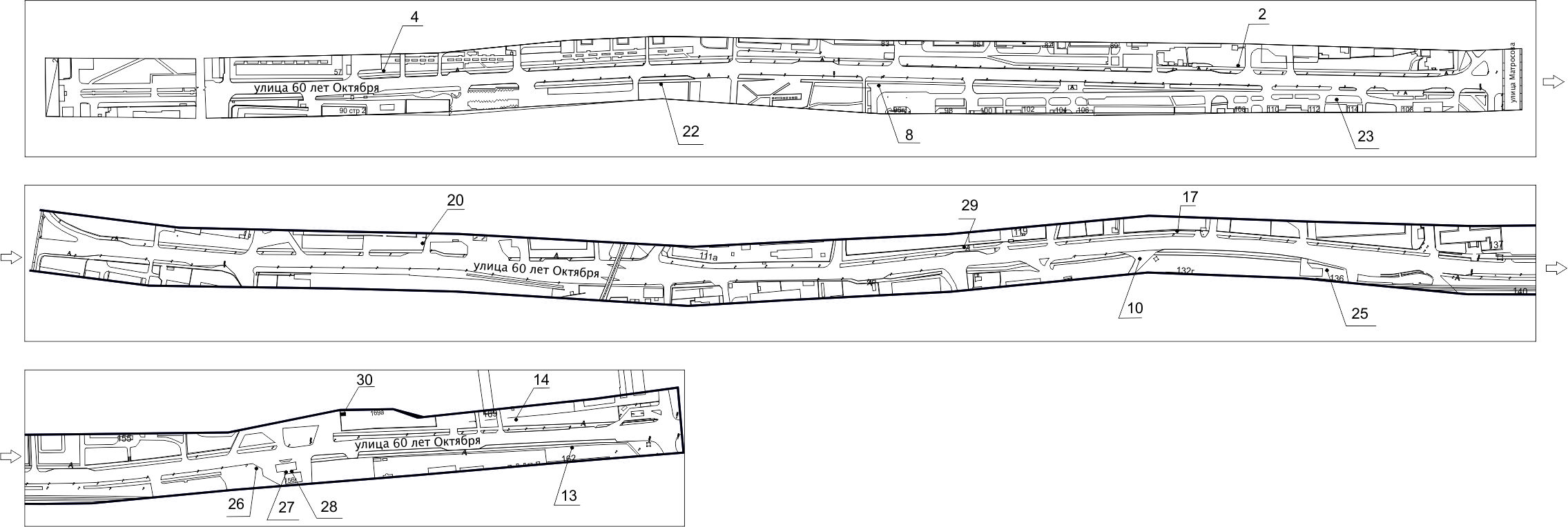 Примечание:Сведения о рекламных местах указываются в паспортах рекламных мест.».Номер на схемеАдрес рекламного местаТип конструкции2Ул. 60 лет Октября, 93щитовая конструкция с размером информационного поля 6,0 м x 3,0 м (щит) либо щитовая конструкция с размером информационного поля 6,0 м x 3,2 м с автоматической сменой изображения (призматрон)4Ул. 60 лет Октября, 59Щитовая конструкция с информационным полем размером 6,0 м x 3,0 м (щит) либо щитовая конструкция с размером информационного поля 6,0 м x 3,2 м с автоматической сменой изображения (призматрон), на железобетонном фундаменте, двусторонняя.Внешние габариты рекламной панели составляют не более 6,4 м x 3,4 м.Высота опоры от 4,5 м до 7,0 м, устанавливается под прямым углом к нижнему краю каркаса рекламной конструкции, может размещаться несимметрично относительно информационного поля со сдвигом в сторону проезжей части либо от нее.Опора выполняется из профиля прямоугольного или квадратного сечения размером не более 0,35 м х 0,35 м или круглой трубы диаметром до 0,325 м. 8Ул. 60 лет Октября, 96гщитовая конструкция с размером информационного поля 6,0 м x 3,0 м (щит) либо щитовая конструкция с размером информационного поля 6,0 м x 3,2 м с автоматической сменой изображения (призматрон)10Ул. 60 лет Октября, 132щитовая конструкция с размером информационного поля 6,0 м x 3,0 м (щит) либо щитовая конструкция с размером информационного поля 6,0 м x 3,2 м с автоматической сменой изображения (призматрон)13Ул. 60 лет Октября, 162щитовая конструкция с размером информационного поля 6,0 м x 3,0 м (щит) либо щитовая конструкция с размером информационного поля 6,0 м x 3,2 м с автоматической сменой изображения (призматрон)14Ул. 60 лет Октября, 169щитовая конструкция с размером информационного поля 6,0 м x 3,0 м (щит) либо щитовая конструкция с размером информационного поля 6,0 м x 3,2 м с автоматической сменой изображения (призматрон)17Ул. 60 лет Октября, 121щитовая конструкция с размером информационного поля 6,0 м x 3,0 м (щит) либо щитовая конструкция с размером информационного поля 6,0 м x 3,2 м с автоматической сменой изображения (призматрон)20Ул. 60 лет Октября, 105щитовая конструкция с размером информационного поля 6,0 м x 3,0 м22Ул. 60 лет Октября, 92светодиодный (электронный) экран с размером информационного поля 4,0 м х 3,0 м на железобетонном фундаменте односторонний или двусторонний.Внешние габариты рекламной панели составляют не более 4,4 м x 3,4 м.Высота опоры от 2,5 м до 4,0 м, устанавливается под прямым углом к нижнему краю каркаса рекламной конструкции, может размещаться несимметрично относительно информационного поля со сдвигом в сторону проезжей части либо от нее. Опора выполняется из профиля прямоугольного или квадратного сечения размером не более 0,35 м х 0,35 м или круглой трубы диаметром до 0,325 м»23Ул. 60 лет Октября, между домами № 112 и № 114щитовая конструкция с размером информационного поля 6,0 м x 3,0 м25Ул. 60 лет Октября, 136светодиодный (электронный) экран с размером информационного поля 4,0 м х 3,0 м на железобетонном фундаменте односторонний или двусторонний.Внешние габариты рекламной панели составляют не более 4,4 м x 3,4 м.Высота опоры от 2,5 м до 4,0 м, устанавливается под прямым углом к нижнему краю каркаса рекламной конструкции, может размещаться несимметрично относительно информационного поля со сдвигом в сторону проезжей части либо от нее. Опора выполняется из профиля прямоугольного или квадратного сечения размером не более 0,35 м х 0,35 м или круглой трубы диаметром до 0,325 м»26Ул. 60 лет Октября, 156г (АЗС «25 часов»)щитовая конструкция с размером информационного поля 6,0 м x 3,0 м27Ул. 60 лет Октября, 156г (АЗС «25 часов»), справа от входа в минимаркет «25 часов»пилон с размером информационного поля 1,2 м x 1,8 м28Ул. 60 лет Октября, 156г (АЗС «25 часов»), слева от входа в минимаркет «25 часов»пилон с размером информационного поля 1,2 м x 1,8 м29Ул. 60 лет Октября, 119, остановка общественного транспорта "Культбытстрой"рекламная конструкция в составе остановочного пункта движения общественного транспорта с размером информационного поля 1,2 м х 1,8 м30Ул. 60 лет Октября, 169арекламная конструкция, выполненная по индивидуальному проекту с размером информационного поля 5,0 м х 2,0 м